БЕЗОПАСНЫЙ НОВЫЙ ГОДПри установке ёлки в домашних условиях соблюдайте основные правила пожарной безопасности:ветки и верхушка ёлки не должны касаться стен, потолка и домашних вещей;не устанавливайте ёлку вблизи отопительных приборов;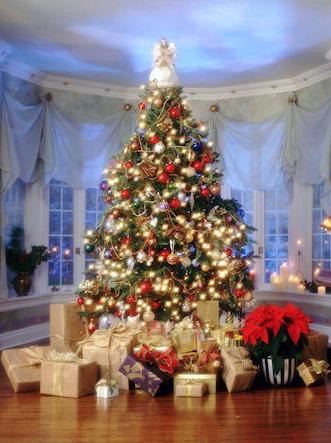 не обкладывайте ёлку ватой, не пропитанной огнезащитным составом;приобретайте ёлочные украшения, имеющие сертификаты безопасности, в которых должна быть ссылка на пожарный сертификат;       не допускайте зажигания в помещениях бенгальских огней;не зажигайте на ёлках свечи и не украшайте игрушками из легковоспламеняющихся материалов;электрические гирлянды должны быть заводского изготовления и полностью исправными;перегоревшие лампочки или светодиоды меняйте на аналогичные. Ни в коем случае нельзя заменить их «жучком»;осыпавшуюся хвою сразу убирайте.В случае пожара:немедленно вызывайте пожарную охрану по телефону «01», с мобильного «112»;отключите от электропитания электроприборы;примите меры по эвакуации людей;примите меры по тушению пожараподручными средствами.